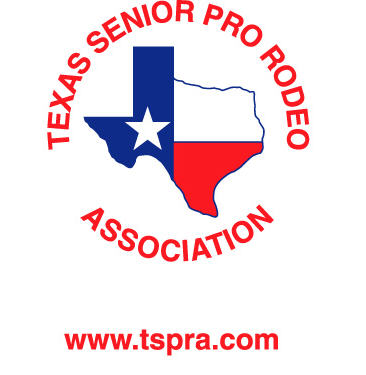 TSPRA:   My organization accepts / I accept your invitation to be a (an) 		   		        	sponsor for 2023.Enclosed please find our check for $	________	 and/or prizes of equivalent value.If a Buckle, Saddle or Event Sponsor, the event I would like to sponsor is   				.PLEASE PRINT OR TYPE:															Name of Individual or CompanyAddress				City		State 		Zip		Phone #				  Signature                                                         Please return your contribution with this completed form to: 
                                                  Texas Senior Professional Rodeo 			P. O. Box 681Gatesville, Texas  76528